Atolagbe Abdulbasit Suleiman17/ENG03/011Civil EngineeringQUESTION 1Rise and fall methodAdvantagesYou can check your calculations three times thus ensuring accuracy.There is a check on the reduced level of the intermediate point.DisadvantagesIt is laborious to carry out.Reduction of level takes more time.Height of collimationAdvantagesit is simple and easy.Visualization is not necessary regarding the nature of the ground.DisadvantagesErrors in the intermediate reduced level cannot be detected.it is not as accurate as rise and fall method.Check=R.L at first point –R.L at last point=6.921QUESTION 2Using Mid-ordinate rule:A=hd h1= =1.325mh2= =3.225mh3= =3.775mh4= =4.2mh5= =4.125mh6= =4.3mh7= =5.4mh8= =5.9mh9= =5.925m38.175md=30mA== A= Using average ordinate ruleA=n=9d=3041.2mA=A=Using trapezoidal ruleA=A=A=A=Using Simpson's ruleNote: Last offset was removed because number of offsets were evenCalculating for last offset using trapezoidal ruleA=Therefore 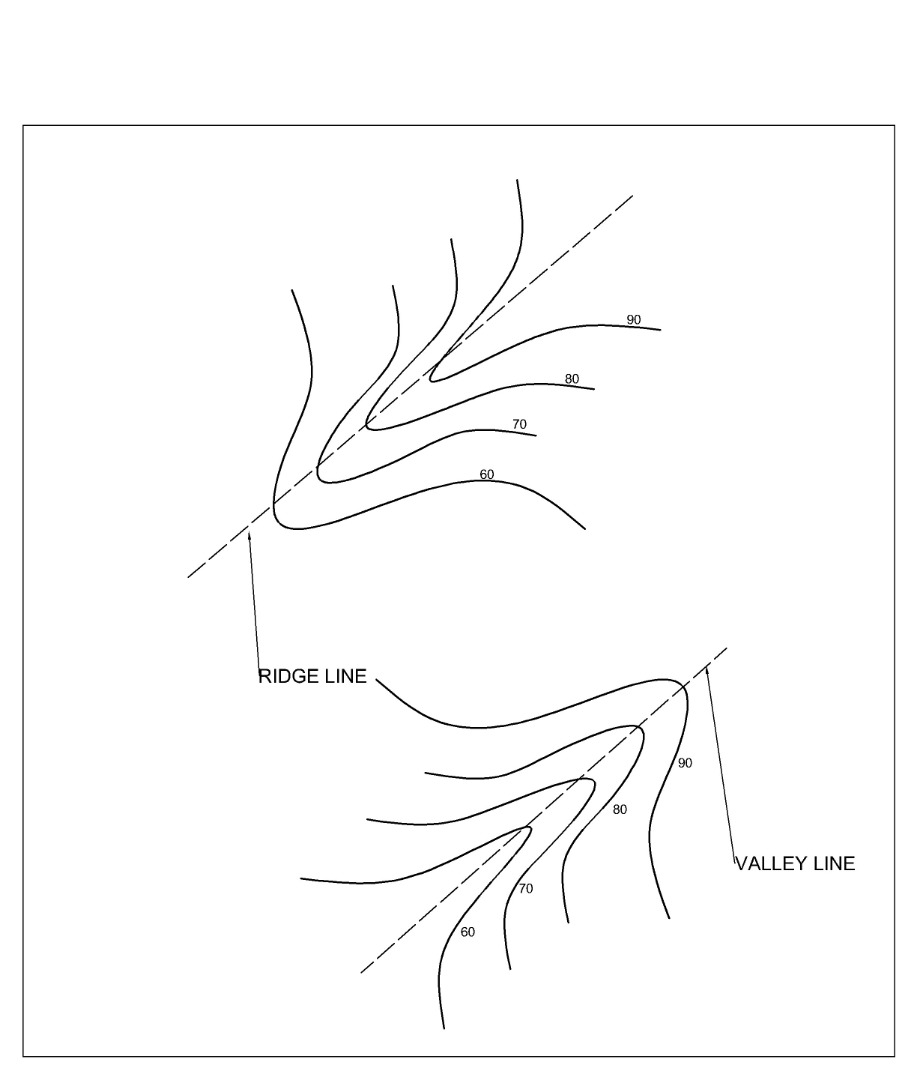 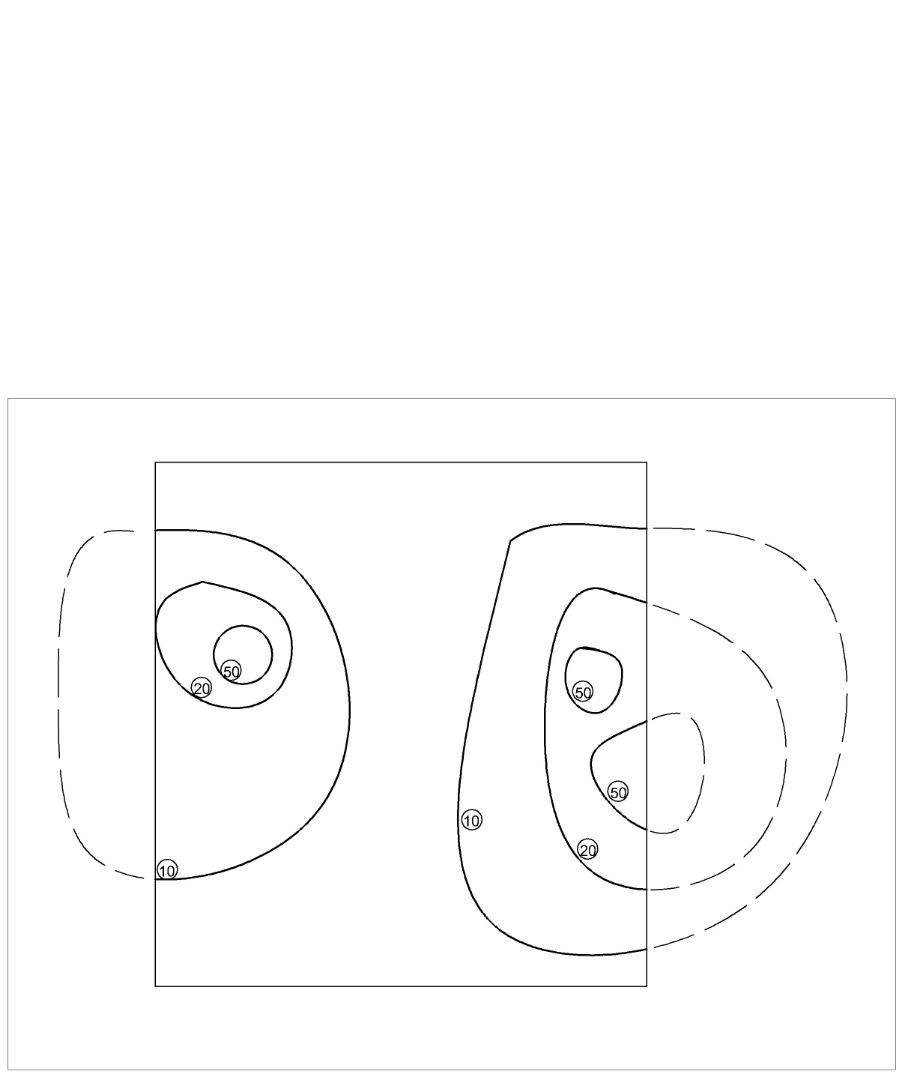 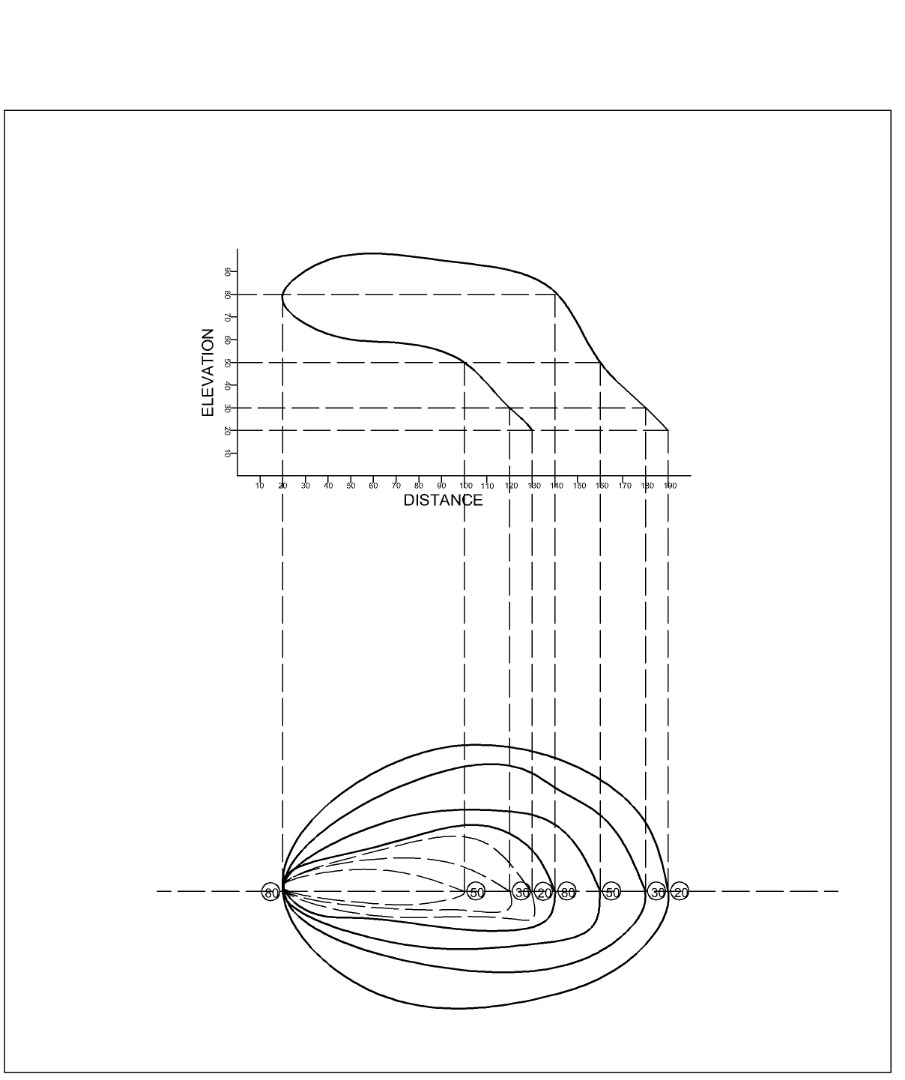 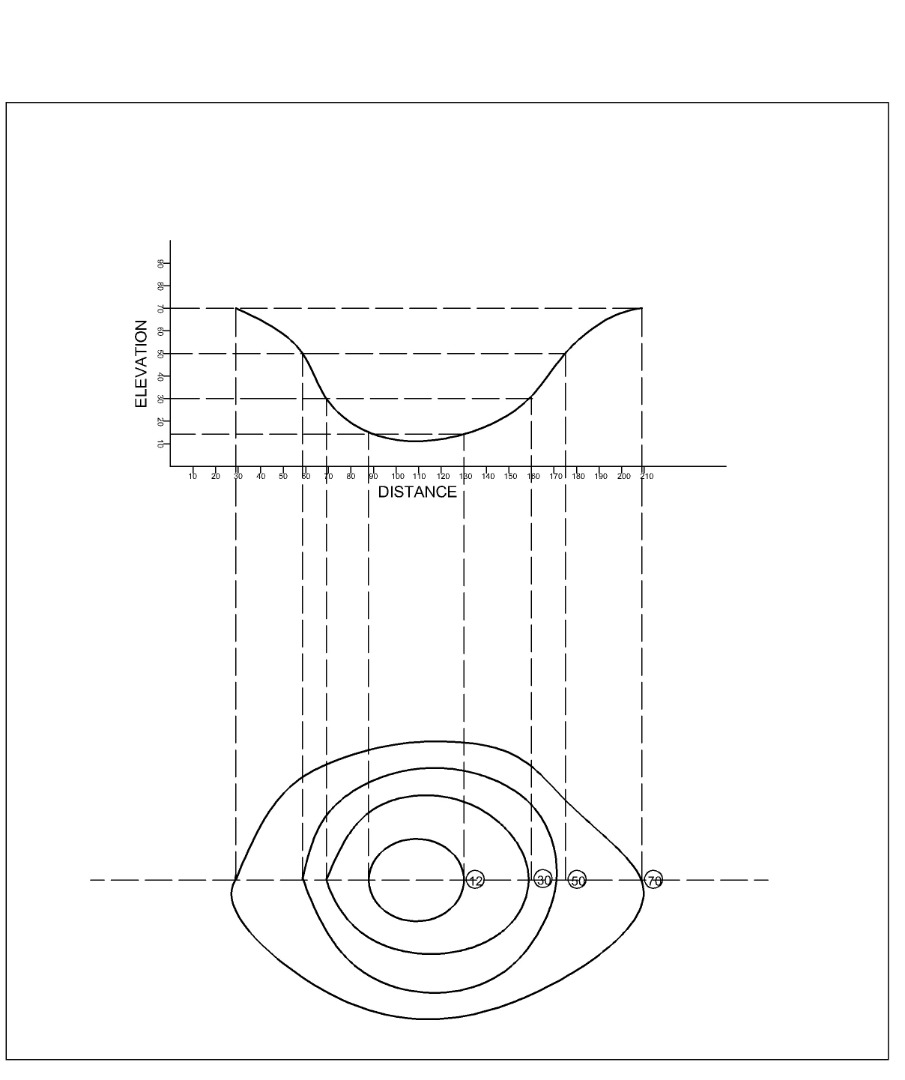 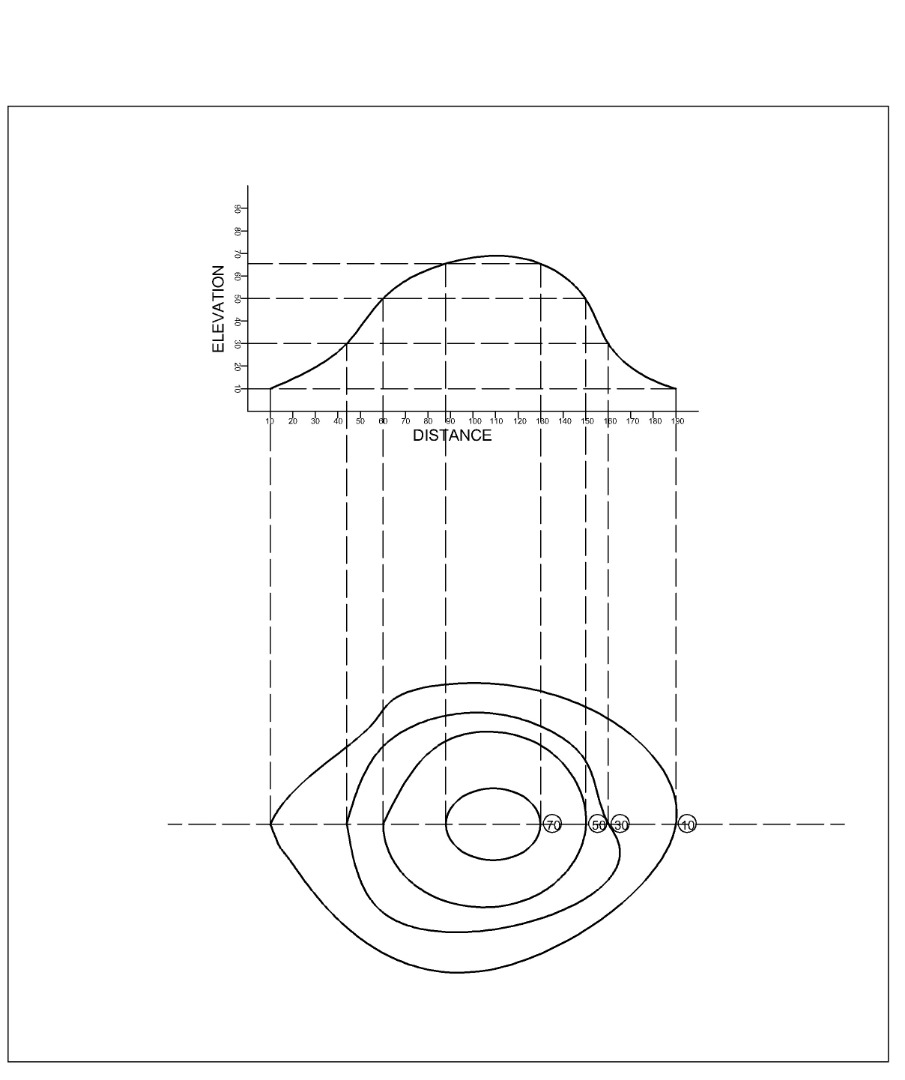 B.SI.SF.SH of CR.LDistanceRemark0.771122.771121100.8021.52121.053120.25120C.P2.311118.742303.5801.990122.643119.06340C.P1.220121.423503.675118.968602.4084.020121.031118.62370C.P0.339120.692800.7800.157121.654120.87490C.P1.535120.1191001.955119.6991102.430119.2241202.985118.6691301.1553.480119.329118.174140C.P1.960117.3691502.365116.9641600.9353.640116.624115.689170C.P1.045115.5791801.630114.9941902.545114.079200Chainage(m)0306090120150180210240270Offset length(m)02.653.803.754.653.605.005.806.105.85